Academia Lindley 6º Grado y Lindley Middle School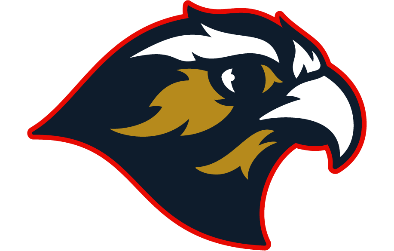 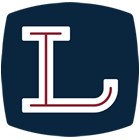 ¡Quiero conocerte!Reunión Anual del Título Iseptiembre 1, 2022de 6:00 a 7:30 Auditorio de la Escuela Intermedia Lindley ¡Todos los padres y las partes interesadas están invitados a aprender sobre el plan Título I de nuestra escuela, qué es el Título I y cómo puede impactar positivamente a nuestros estudiantes este año!